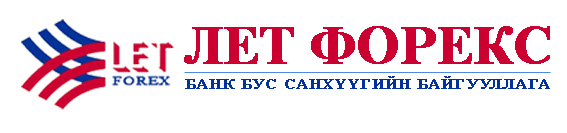 ЗЭЭЛДЭГЧИЙН АНКЕТЗээлдэгчийн талаарх мэдээлэл:Овог:_____________ Эцэг, эхийн нэр:____________ Нэр:_____________Регистрийн дугаар:_______________Нас:____  Хүйс:____ Гар утас:_________ Факс:_______ Емэйл:________Гэрийн хаяг:___________________________________________________Тухайн хаягаар суурьшсан хугацаа:    1 жил        1-3 жил        3-аас дээшАм бүлийн тоо:_____Зээлийн талаарх мэдээлэл:Хүсч буй зээлийн хэмжээ:___________/тоогоор/________________________________/үсгээр/Зээлийн хугацаа:_________  Зээл төлөх эх үүсвэр:      цалин       бизнесийн орлогоБизнесийн талаарх мэдээлэл:Одоо эрхэлж байгаа бизнес:_______________________________________________________________Бизнесийн хаяг:_________________________________________________________________________Өмнө нь эрхэлж байсан бизнес:____________________________________________________________Боловсрол ба ажил эрхлэлт:Боловсрол:              дээд          бүрэн дунд         бүрэн бус дунд         Мэргэжил:_____________________Байгууллага:_______________________________ Албан тушаал:________________________________Сарын цалин хэмжээ:____________________________________________________________________Худалдан авах автомашины талаар мэдээлэл:Ам бүлийн байдал:Шаардлагаатай үед танд мэдээ дамжуулах, холбоо барих ам бүлийн гишүүнээс өөр 3-н хүнийг бичнэ үү:Өмнө хаана ажиллаж, сурч байсан талаар бичнэ үү:Зээлийн барьцаа баталгаа:Анкет үнэн зөв бичсэн:                                                                                         анкет бөглөсөн огноо.                                              Албан тушаалтны нэр, гарын үсэг:_____________                                           ______/_____/_____№Автомашины нэр, маркУлсын дугаарЗориулалт, үйлдвэрлэсэн онХөдөлгүүр/арлын дугаарөнгөЗах зээлийн үнэлгээ12№Овог нэрТаны хэн болохЭрхэлдэг ажил, сургууль, цэцэрлэгСарын цалин, хөлс, тэтгэвэрХолбоо барих123№Таны юу болохОвог нэрГэрийн хаяг/ дүүрэг, хорооло, байр, давхар, хаалганы дугаар/Утасны дугаар123№ХаанаЯмар ажилтайХэдэн оноос хэдэн он хүртэл12№Барьцаа хөрөнгийн нэрЭзэмшигчГэрчилгээний дугаарБайршилЗээл хүсэгчийн үнэлгээ12